Western Cape Provincial ParliamentSTANDING COMMITTEE ON EDUCATION 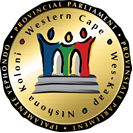 Chairperson: LJ Botha 					              Procedural Officer:  Wasiema Hassen-Moosa 	 							Tel: 021 487-1630	Fax: 021 487-1685								Email: Wasiema.hassenmoosa@wcpp.gov.zaSenior Procedural Officer: Ben Daza		 						Tel: 021 487-1679	Fax: 021 487-1685								Email: bdaza@wcpp.gov.za(Ref no: 11/4/1/2/10)Distributed on 22 October 2019NOTICE OF A MEETINGPlease note that a meeting and public hearing of the above-mentioned standing committee will take place as indicated below: Date:	Wednesday, 30 October 2019 Time: 	10:00 – 11:00 Venue: 	Committee Room 1, 4th Floor, 7 Wale Street, Provincial Legislature Building, Cape TownAGENDAConsideration and adoption of the Draft Report on the Annual Report of the Western Cape Education Department for the period of 2018/2019Consideration and adoption of Draft Oversight Report of 30 July 2019Consideration and adoption of Draft minutes of 13 August 2019Consideration and adoption of Draft minutes of 23 August 2019Consideration and adoption of Draft minutes of 10 September 2019Consideration and adoption of the Draft Minutes of 15 October 2019Consideration and adoption of Draft quarterly report for April to June 2019Consideration and adoption of Draft tracking document for minutes and reports for June to dateResolutions/ ActionsAbove agenda items may be rearranged by the Committee at short noticeShould you be unable to attend kindly forward apologies to the Procedural Officer as well as arrange for an alternate and indicate the name of the alternate at your earliest convenience.